Publicado en Madrid el 18/09/2020 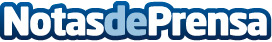 AEPOVAC: El 90% de los españoles mayores de 60 años desconoce lo que son las ValvulopatíasLa valvulopatía es una afección grave e ‘invisible’ asociada al envejecimiento, cuyo primer indicio se revela a través del fonendoscopio. Únicamente un 16% de la población española de edad avanzada es auscultado en su visita al médico. Un tercio de las personas mayores de 60 años se dedica al cuidado de familiares, por lo que la falta de diagnóstico de la valvulopatía no sólo afectará a la calidad de vida de los individuos, también a su entornoDatos de contacto:Elena Gallego618 553 747Nota de prensa publicada en: https://www.notasdeprensa.es/aepovac-el-90-de-los-espanoles-mayores-de-60_1 Categorias: Nacional Medicina Sociedad Personas Mayores http://www.notasdeprensa.es